BOARD OF ASSESSORS REGULAR MEETING AGENDAFebruary 12, 2024 @ 4:00 PMReview and vote to approve meeting minutes from January 8, 2024. The next regular meeting will be held on March 11, 2024.Motor Vehicle:Vote to approve 2+ abatement applications Vote to approve January’s monthly list of abatements for 2023				$389.72Vote to approve January’s monthly list of abatements for 2024				$31,277.44Vote to approve the commitment and warrant for 2023-07				$10,643.13Vote to approve the commitment and warrant for 2024-01				$1,325,587.29Real Estate: Vote to approve January’s monthly list of exemptions					$2,300.00  Vote to approve commitment and warrant for an Omitted Tax Bill #1000008		$481.89Personal Property:Vote to approve January’s monthly list of abatements					$90.74 		Old Business: Nothing at this timeNew Business: Anything that may come up after this posting but before the meetingEXECUTIVE SESSION:The Board needs to enter executive session G.L. c. 30A, §21 (a) purpose 7 - To comply with, or act under the authority of, any general or special law or federal grant-in-aid requirements, citing the statutory right to privacy to discuss Applications for Statutory Exemptions (Ch 59 § 60), Real Estate abatement applications (Chapter 59 § 59) and Chapterland applications (Chapter 61 § 1 & 2, 61A § 6 & 61B §3).The meeting will reconvene after the executive session has been adjourned.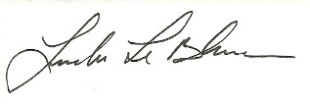 Linda LeBlanc, MAA